Dubnové psaní velkých písmen 2024Dovedete rozhodnout, jaká písmena patří na označená místa v textu? Nevíte si s něčím rady? Zkuste najít nápovědu ve videích: Psaní názvů klášterů a kostelů; Velká písmena v názvech osob; Velká písmena v názvech svátků; Psaní velkých písmen IPracovní list pro žáky, kteří si z jakýchkoli důvodů potřebují procvičit psaní velkých písmen.  Pracovní list je možné využít také k přípravě na přijímací zkoušky ke studiu na víceletých gymnáziích i čtyřletých oborech středních škol, stejně tak ho mohou využít budoucí maturanti. _________________________________________________Vyberte správná písmena:2. dubna 1453 zahájila vojska t/Tureckého sultána obléhání k/Konstantinopole. Město, které dnes známe jako i/Istanbul, bylo tehdy malinkým zbytkem po staletí mocné b/Byzantské říše. Tehdejší b/Byzantský císař Konstantin XI, ovládal tehdy už jen zlomek bývalých rozsáhlých území v j/Jihovýchodní e/Evropě. V polovině 15. století už byla b/Byzanc obklopena o/Osmanskou říší. Obléhání k/Konstantinopole, které trvalo téměř dva měsíce, než o/Osmani zahájili poslední útok na město, ovlivnilo e/Evropské dění na dlouhou dobu. Osmanští t/Turci postupně ovládli b/Balkán, začali ohrožovat i s/Střední e/Evropu. Opakovaně se objevili před v/Vídeňskými branami, jejich moc dosahovala až k dnešnímu s/Slovenskému území. Ovládali také rozsáhlá a/Asijská a a/Africká území. Osmanská říše vlastně byla nástupcem b/Byzance.Výsledek obléhání k/Konstantinopole byl vcelku zřejmý od samotného počátku. Žádosti b/Byzantského císaře o pomoc e/Evropských panovníků nepomohly. Jedinou významnější pomocí bylo několik stovek žoldnéřů pod vedením proslulého j/Janovského kapitána Giustinianiho. Taková pomoc byla sice důležitá, ale stačit nemohla. Sám j/Janovský kapitán na následky zranění v bitvě o několik týdnů později zemřel. Samotná bitva o město měla rychlý průběh, nebylo v silách obléhaných ubránit se několikanásobné přesile. Tehdejším e/Evropským panovníkům velikost t/Tureckého nebezpečí nedocházela, a tak most mezi e/Evropou a a/Asií bránili jen ř/Řečtí, s/Sicilští, k/Katalánští, j/Janovští či b/Benátští dobrovolníci spolu s b/Byzantskou armádou a přívrženci o/Osmanského prince Orhana. Když o několik let později burcoval e/Evropské panovníky j/Jiří z p/Poděbrad, také neuspěl.Řešení2. dubna 1453 zahájila vojska tureckého sultána obléhání Konstantinopole. Město, které dnes známe jako Istanbul, bylo tehdy malinkým zbytkem po staletí mocné Byzantské říše. Tehdejší byzantský císař Konstantin XI, ovládal už jen zlomek bývalých rozsáhlých území v jihovýchodní Evropě. V polovině 15. století už byla Byzanc obklopena Osmanskou říší. Obléhání Konstantinopole, které trvalo téměř dva měsíce, než Osmani zahájili poslední útok na město, ovlivnilo evropské dění na dlouhou dobu. Osmanští Turci postupně ovládli Balkán, začali ohrožovat i střední Evropu. Opakovaně se objevili před vídeňskými branami, jejich moc dosahovala až k dnešnímu slovenskému území. Ovládali také rozsáhlá asijská a africká území. Osmanská říše vlastně byla nástupcem Byzance.Výsledek obléhání Konstantinopole byl vcelku zřejmý od samotného počátku. Žádosti byzantského císaře o pomoc evropských panovníků nepomohly. Jedinou významnější pomocí bylo několik stovek žoldnéřů pod vedením proslulého janovského kapitána Giustinianiho. Taková pomoc byla sice důležitá, ale stačit nemohla. Sám janovský kapitán na následky zranění v bitvě o několik týdnů později zemřel. Samotná bitva o město měla rychlý průběh, nebylo v silách obléhaných ubránit se několikanásobné přesile. Tehdejším evropským panovníkům velikost tureckého nebezpečí nedocházela, a tak most mezi Evropou a Asií bránili jen řečtí, sicilští, katalánští, janovští či benátští dobrovolníci spolu s byzantskou armádou a přívrženci osmanského prince Orhana. Když o několik let později burcoval evropské panovníky Jiří z Poděbrad, také neuspěl.Co jsem se touto aktivitou naučil(a):………………………………………………………………………………………………………………………………………………………………………………………………………………………………………………………………………………………………………………………………………………………………………………………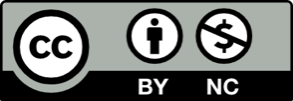 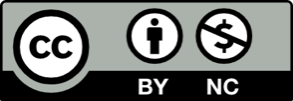 